Morning Prayer- prayers from our community, with borrowed bits from the Scriptures, the liturgies of the Iona and Northumbria communities, the Haudenosaunee people, and elsewhere.Bold print is said all together.+ indicates that you may make the sign of the cross.		+ In the name of the Father,  	 	    and of the Son,  	 	    and of the Holy Spirit.		   Amen. The Words before All Else*Today we have gathered, and we see that the cycles of life continue. We have been given the duty and responsibility to live in balance and harmony with each other and all living things. So now, we bring our minds together as one as we give our greetings and our thanks to one another as people.
Now our minds are oneWe are all thankful to our Mother, the Earth, for she gives us all that we need for life. She supports our feet as we walk about upon her. It gives us joy that she continues to care for us as she has from the beginning of time. To our mother, we send our greetings and our thanks.
Now our minds are oneWe give thanks to all the waters of the world for quenching our thirst and providing us with strength. Water is life. We acknowledge the fish and all the creatures in the waters and give our thanks.
Now our minds are one*adapted from the traditional Haudenosaunee (Six Nations) Thanksgiving AddressNow we turn toward the plants. As far as the eye can see, the plants grow, working many wonders. They sustain many life forms. To the animals on the land and all the birds in the sky, we extend our thanks.Now our minds are one

We are thankful for the four winds and the four seasons, for the rain and the sun, the moon and the stars. With one mind, we give our greetings and our thanks. Now our minds are oneWe consider those who have gone before us, our elders and our teachers, who have gathered and shared wisdom. When we forget how to live in harmony, they remind us of the way we were instructed to live. We give our listening ears and thanks.Now our minds are oneNow we turn our thoughts to the Creator, and we send our greetings and our thanks for all the gifts of Creation. Everything we need to live a good life is here. For all the love that is around us, we gather our minds together as one and send our choicest words of greetings and thanks to the Creator.Now our minds are oneJoiningFrom where we are,We begin the journeyWe sense that we are often disconnectedFrom our bodies, from ourselvesFrom each other – those near and those far awayFrom the dirt beneath our feet, the sky above usFrom You, our God – all around and nowhereManifest and silentNow, we are hereWe are here togetherNow, we take a stepwe reach out, we take a breathTogether, we waitWith our doubt and our faithWe look up, raise our voices, and call out for helpWhen we hurt and when we grieveWalk with usWhen we are stubborn and rebelliousSoften usWhen we are mired in self-pityFree usWhen we hide in shameFind usWhen we are anxious and afraidEncourage usWhen we see only ourselvesOpen our eyesAffirmationWe are not alone,	we live in God's world.We believe in God:	who has created and is creating,	who has come in Jesus,		the Word made flesh,		to reconcile and make new,	who works in us and others	by the Spirit.We trust in God.We are called to be the Church:	to celebrate God's presence,	to live with respect in Creation,	to love and serve others,	to seek justice and resist evil,	to proclaim Jesus, crucified and risen,	our life and our hope.In life, in death, in life beyond death,	God is with us.We are not alone.Thanks be to God.Scripture and Readings[Optional: a song or visual focus for contemplation 
may be added here]Brief Silent Reflection
Shared ReflectionsPrayer and IntercessionAnd now, as Jesus taught us, we say:	Our Father in heavenhallowed be Your name,Your kingdom come,Your will be done on earth as in heaven,give us today our daily breadforgive us our sinsas we forgive those who sin against us,save us in the time of trialand deliver us from evil,for the kingdom, the powerand the glory are Yours,now and forever.  Amen.We join with all who suffer and ask, “How long?”(Slowly)With compassion,we remember those who endure the painof violence,poverty,illness,loneliness,loss,and despair.God, in your mercy,Hear our prayer.Individual prayers can be said out loud at this time.Between prayers, the response is:Pray-er:  God, in your mercy,All:  Hear our prayer.Approaching the TableWelcome now to the unity of God’s tableFriend and stranger, saint and sinner
Listen, all who gather here:Come with hope or hesitationCome with joy or yearningAll who hunger All who thirst for life in all its fullness: ComeGenerous God and gracious SaviourTouch us through your Spirit
Not out of dread or fearBut believing that God is faithful to forgiveLet us lay at God’s altar the sinthat we no longer need to carry
God of love and justiceHave mercy on us
Hear now the teaching of JesusThat as we confess our sins and weakness,We are forgiven and invited into the life of the SpiritHoly CommunionReconciled and forgiven,We participate in God’s welcome to the worldTogether in sufferingTogether in loveMay we know your PresenceIn the sharing of this breadSo that we may know your same touchIn all of our lives
[We invite you to take a piece of bread and dip it into the cup. You are welcome to say, "The body of Christ (broken for you)" and "The blood of Christ (shed for you) as you pass it on.]We celebrate the life that Jesus has sharedAmong his community through the centuries,And shares with us now.Made one with ChristAnd one with each other,We offer ourselvesAs a holy and living sacrificeAmenThe Lord be with youAnd also with youLift up your heartsWe lift them up to GodLet us give thanks to GodIt is right to give both thanks and praiseLead us now O GodAs we acknowledge your gift of graceAnd live our lives as forgiven peopleHeaven and earth rejoiceAnd the whole earth cries GloryThrough Christ our Lord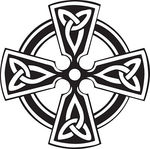 Sending and BlessingNow, as we are encouraged and united in your loveSend us on our way with your peaceHelp me to journey beyond the familiarand into the unknown.Give me the faith to leave old waysand break fresh ground with You.Christ of the mysteries, I trust Youto be stronger than each storm within me.I will trust in the darkness and knowthat my times, even now, are in Your hand.Tune my spirit to the music of heaven,and somehow, make my obedience count for You.				(Prayer of St. Brendan)May the peace of the Lord Christ go with you,wherever He may send you.May He guide you through the wilderness,protect you through the storm.May He bring you home rejoicingat the wonders He has shown you.May He bring you home rejoicingonce again into our doors.	   + In the name of the Father,	       and of the Son,	       and of the Holy Spirit. Amen. Please feel free to greet and spend time with each other, mindful of the connectedness and peace that Christ has made between us.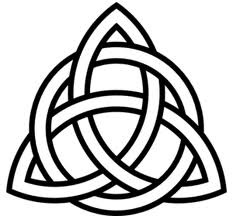 